GESCHIEDENIS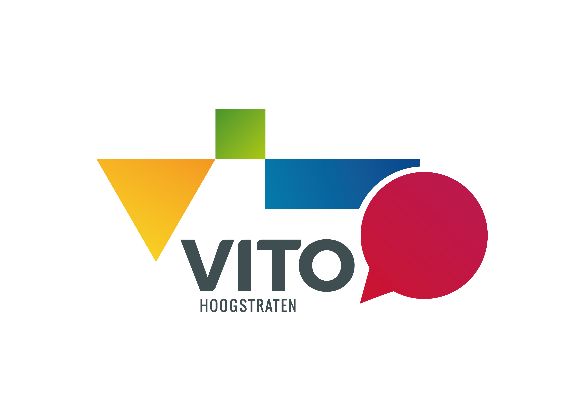 Patricia Geenen, 1AWie bouwde de Grote Piramide van Gizeh?Opgave: 5 juni 2020          Klaar: 12 juni 2020				Computer? computer is noodzakelijkInleiding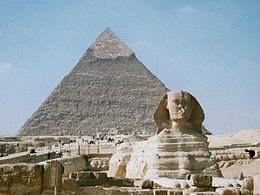 Op de afbeelding zie je het graf van Cheops: de Grote Piramide in Gizeh.Cheops was koning van Egypte van 2589 v.C. tot 2566 v.C. (het oude rijk). Hij hield zelf toezicht op een groot deel van het bouwproces van de piramide.Maar wie bouwde die piramide in opdracht van de farao? Herodotus, een Griekse schrijver, gaf op deze vraag al antwoord in 440 v.C.Deze les onderzoeken jullie hoe betrouwbaar de tekst is die Herodotus heeft geschreven.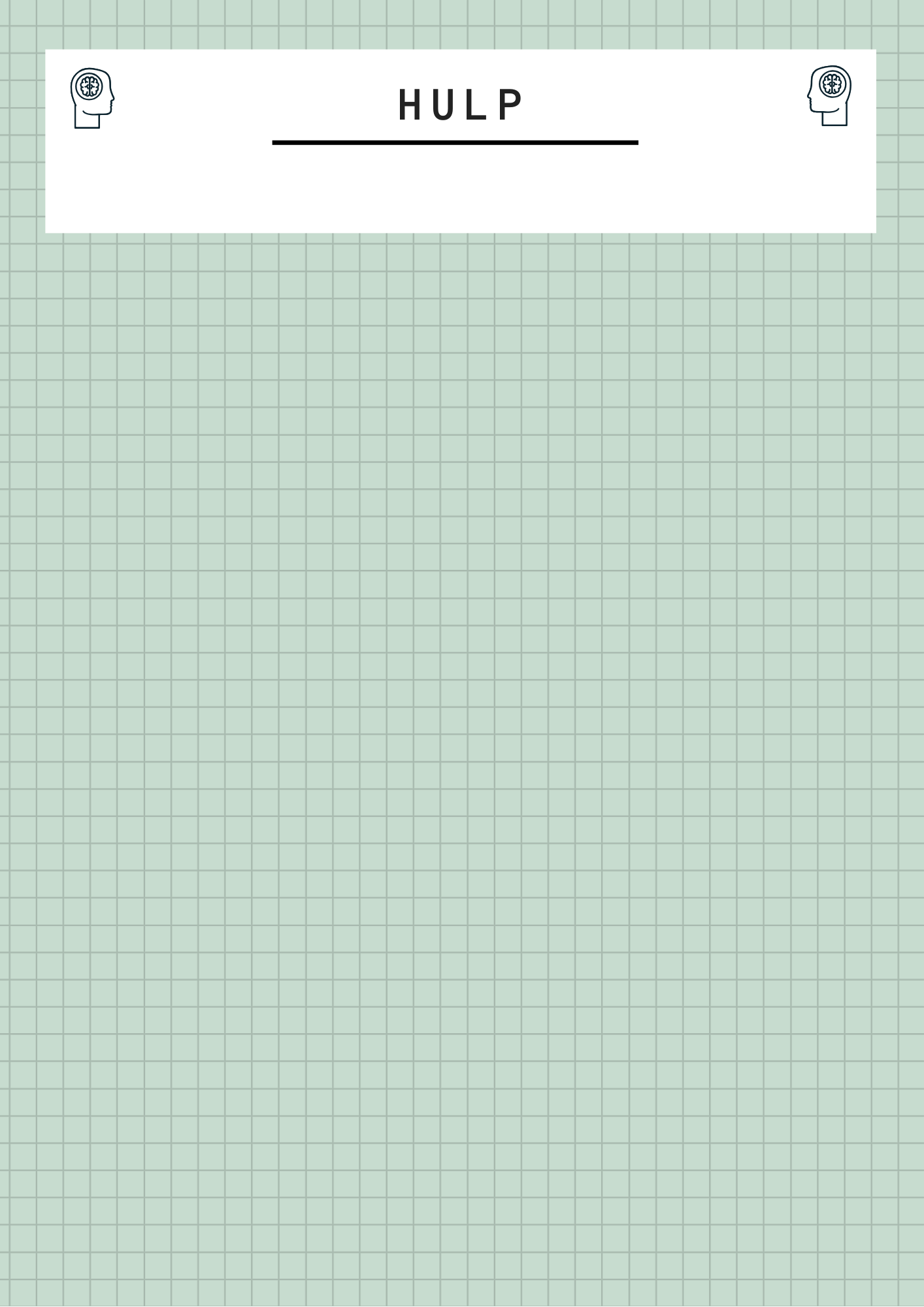 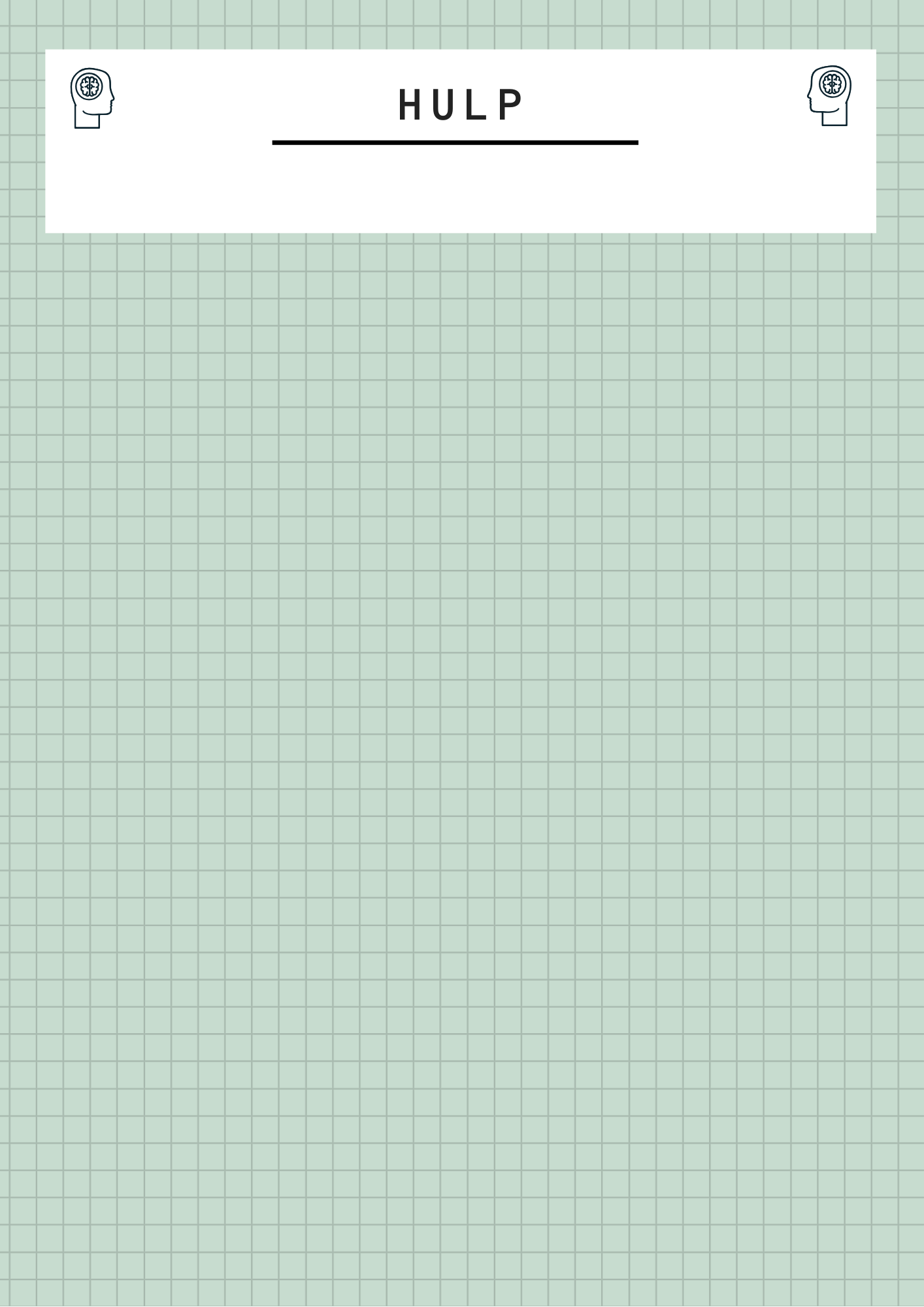 Je hebt een computer nodig om dit document op te slaan en in te vullen. Je kan er ook voor kiezen dit document (recto verso) te printen en met de hand in te vullen. In dat geval is een gsm/tablet voldoende om een aantal filmpjes te bekijken en een formulier in te vullen. Zorg dan dat je een QR-scanner hebt, je kan een app downloaden.Volg de werkwijzer hieronder stap voor stap. De opdrachten vind je na de werkwijzer.Veel succes!WerkwijzerOpdrachtenOPDRACHT 1: Wie bouwde volgens Herodotus de Grote Piramide?Lees de informatie en de bron.1. Informatie over de bronHet onderstaande fragment komt uit “Historiën”, geschreven in 440 v.C. door Herodotus (485 v.C. – 425 v.C.). Herodotus was een Griekse geschiedschrijver die veel heeft gereisd om informatie voor zijn boek te verzamelen. Hij wou voorkomen dat het verleden van de mensheid verloren gaat. Tijdens zijn reizen interviewde hij de plaatselijke bevolking.2. De bron (aangepast):De Egyptenaren vertelden me dat Cheops koning werd van de Egyptenaren en allerlei onheil over hen bracht. Hij sloot alle tempels en dwong alle Egyptenaren voor hem te werken. Sommigen moesten rotsblokken houwen in mijnen in de bergen, anderen gaf hij het bevel om stenen te verplaatsen nadat ze over de rivier per boot vervoerd waren. Ze werkten in groepen van 100 000 mannen en elke groep werkte continu drie maanden. Men werkte 10 jaar aan de aanleg van een weg. Hierdoor raakte het volk totaal uitgeput. Volgens mij was dat werk niet veel makkelijker dan de bouw van de piramide zelf, wat twintig jaar duurde.Wie bouwde volgens Herodotus de Grote Piramide? In welke omstandigheden gebeurde dit? Schrijf het antwoord over uit de bron zelf (puntje 2).OPDRACHT 2: De betrouwbaarheid van een bron onderzoeken2.1. Wat weten we over de maker?Onderstreep de antwoorden op onderstaande vragen over de schrijver van de bron in de informatie (puntje 1).	° Wat is de naam van de schrijver?	° Wat was zijn afkomst of nationaliteit?	° Wanneer leefde hij?	° Wat was zijn beroep?Op welke vragen heb je geen antwoord? Zet er een vraagteken voor.Welke van de gegevens die je nu onderstreept hebt zorgen ervoor dat dit een betrouwbare of onbetrouwbare bron is? Schrijf ze over in het schema. DE MAKER2.2. Wat weten we over de tijd?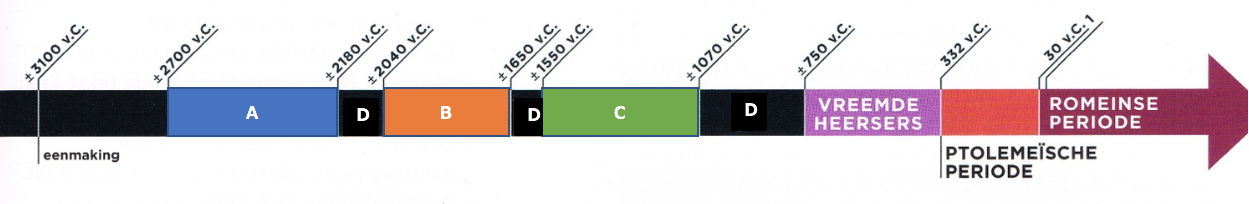 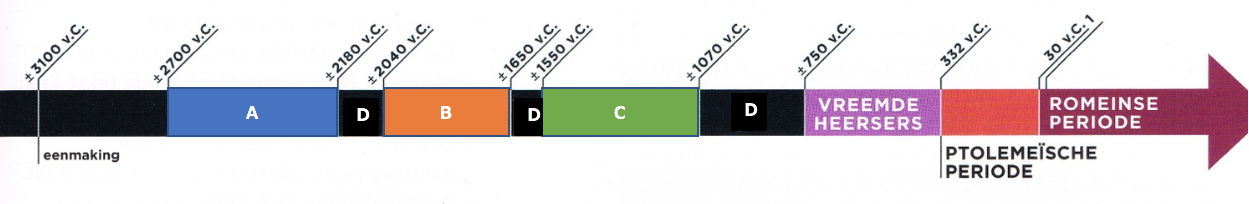 Wanneer is de Grote Piramide van Cheops gebouwd? Zet een “1” op de tijdlijn.Wanneer is de bron geschreven? Zet een “2” op de tijdlijn.Wat kunnen we besluiten over de tijd? Kruis aan.	0 De tijd tussen de gebeurtenissen en het maken van de bron is groot.	0 De tijd tussen de gebeurtenissen en het maken van de bron is klein.Zorgt wat je over de tijd weet ervoor dat de bron betrouwbaar of onbetrouwbaar is? Vul het schema aan.TIJD2.3. Wat weten we over de bron en hoe die tot stand kwam?Onderstreep de antwoorden op onderstaande vragen over de bron in de informatie (puntje 1) en de bron (puntje 2).	° Uit welk boek komt de tekst?	° Is het fragment bewerkt? Op welke manier?	° Wat was de bedoeling van het werk?	° Voor welk publiek is het geschreven?	° Was Herodotus een ooggetuige?	° Hoe kwam Herodotus aan de informatie voor zijn werk? Op welke bronnen             baseerde hij zich?	° Geeft hij zijn mening in de tekst?Op welke vragen heb je geen antwoord? Zet er een vraagteken voor.Welke van de gegevens die je nu onderstreept hebt zorgen ervoor dat dit een betrouwbare of onbetrouwbare bron is? Schrijf ze over in het schema. DE BRONOPDRACHT 3: Is Herodotus een betrouwbare bron als het gaat over de 
                       bouw van de Grote Piramide van Cheops?Herlees wat je in de blauwe schema’s hebt geschreven over de betrouwbaarheid van de tekst van Herodotus over de bouw van de piramide.Wat zijn de belangrijkste elementen? Markeer ze.Formuleer nu zelf een besluit door de gepaste antwoorden aan te kruisen en aan te vullen.Deze bron is betrouwbaar. Ze is geloofwaardig omdat de maker _________________________________________________________________Ze is geloofwaardig omdat de bron gemaakt is om/in/voor _______________________________________________Deze bron is niet betrouwbaar. Ze is niet geloofwaardig omdat de maker _____________________________________________________________Ze is niet geloofwaardig omdat de bron gemaakt is om/in/voor _______________________________________________Vergeet niet om ten laatste vrijdag 12 juni de test te maken! (zie werkwijzer)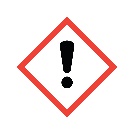 REMEDIËRING: Soorten bronnenVind je het onderscheid tussen bronnen en werken nog moeilijk?Herhaal dan eerst de basis: soorten bronnen. Dit kan in je kaft p.6 of via deze link op Quizlet: https://quizlet.com/_7kj8y1?x=1jqt&i=2i3rkb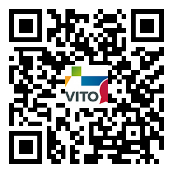 ORIENTERENORIENTERENORIENTERENORIENTERENIn deze les leer je de betrouwbaarheid van een bron onderzoeken.In deze les leer je de betrouwbaarheid van een bron onderzoeken.In deze les leer je de betrouwbaarheid van een bron onderzoeken.In deze les leer je de betrouwbaarheid van een bron onderzoeken.VOORBEREIDENVOORBEREIDENVOORBEREIDENVOORBEREIDENMateriaaldit documentgsm, tablet of computerdit documentgsm, tablet of computerdit documentgsm, tablet of computerPlanningLees eerst de volledige werkwijzer aandachtig.Het verwerken van deze les zal ongeveer een uur duren.Je kan dit best in 1 keer afwerken.De stappen aangeduid met “basis” maak je zeker!De stap aangeduid met “remediëring” is niet verplicht, het is herhaling van basiskennis uit het eerste trimester.Lees eerst de volledige werkwijzer aandachtig.Het verwerken van deze les zal ongeveer een uur duren.Je kan dit best in 1 keer afwerken.De stappen aangeduid met “basis” maak je zeker!De stap aangeduid met “remediëring” is niet verplicht, het is herhaling van basiskennis uit het eerste trimester.Lees eerst de volledige werkwijzer aandachtig.Het verwerken van deze les zal ongeveer een uur duren.Je kan dit best in 1 keer afwerken.De stappen aangeduid met “basis” maak je zeker!De stap aangeduid met “remediëring” is niet verplicht, het is herhaling van basiskennis uit het eerste trimester.HulpFilmpjes? Bekijk ze zo vaak als nodig of bekijk ze in stukjes.Teksten? Lees ze een paar keer intensief. Heb je problemen met de filmpjes of met Smartschool? Stel je vraag dan op het forum bij het vak 1_A_ geschiedenis.Al het materiaal vind je ook terug bij de documenten op Smartschool in de map “Opdrachten coronaweken”.Heb je vragen over de leerstof? Dit is geen makkelijke les! Kom naar Smartschool Live in het vak 1_A_geschiedenis op een van de volgende momenten:° dinsdag 9 juni, 13.35u° woensdag 10 juni, 9.10u° donderdag 11 juni, 10.15uDit gaat ook via de app op je gsm.Filmpjes? Bekijk ze zo vaak als nodig of bekijk ze in stukjes.Teksten? Lees ze een paar keer intensief. Heb je problemen met de filmpjes of met Smartschool? Stel je vraag dan op het forum bij het vak 1_A_ geschiedenis.Al het materiaal vind je ook terug bij de documenten op Smartschool in de map “Opdrachten coronaweken”.Heb je vragen over de leerstof? Dit is geen makkelijke les! Kom naar Smartschool Live in het vak 1_A_geschiedenis op een van de volgende momenten:° dinsdag 9 juni, 13.35u° woensdag 10 juni, 9.10u° donderdag 11 juni, 10.15uDit gaat ook via de app op je gsm.Filmpjes? Bekijk ze zo vaak als nodig of bekijk ze in stukjes.Teksten? Lees ze een paar keer intensief. Heb je problemen met de filmpjes of met Smartschool? Stel je vraag dan op het forum bij het vak 1_A_ geschiedenis.Al het materiaal vind je ook terug bij de documenten op Smartschool in de map “Opdrachten coronaweken”.Heb je vragen over de leerstof? Dit is geen makkelijke les! Kom naar Smartschool Live in het vak 1_A_geschiedenis op een van de volgende momenten:° dinsdag 9 juni, 13.35u° woensdag 10 juni, 9.10u° donderdag 11 juni, 10.15uDit gaat ook via de app op je gsm.BeoordelingAls je de stappen in deze werkwijzer hebt gevolgd, maak je als slot een online test. Maak deze test ten laatste op vrijdag 12 juni.Als je de stappen in deze werkwijzer hebt gevolgd, maak je als slot een online test. Maak deze test ten laatste op vrijdag 12 juni.Als je de stappen in deze werkwijzer hebt gevolgd, maak je als slot een online test. Maak deze test ten laatste op vrijdag 12 juni.UITVOERENUITVOERENUITVOERENUITVOERENBeschrijving opdrachtenLinksKlaar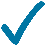 basisOPDRACHT 1: Wie bouwde volgens Herodotus de Grote Piramide?Lees de bron om het antwoord te vinden.In het filmpje hiernaast doe ik het voor.YouTube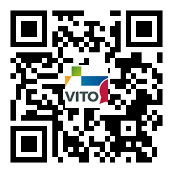 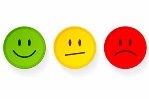 basisOPDRACHT 2: De betrouwbaarheid van een bron onderzoekenOnderzoek de betrouwbaarheid d.m.v. wat we weten over de maker, de tijd en de bron.In de filmpjes hiernaast doe ik dit stap voor stap voor.Oef 2.1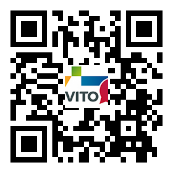 Oef 2.2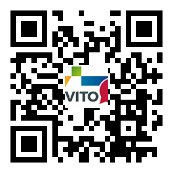 Oef 2.3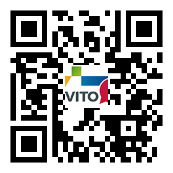 basisOPDRACHT 3: Is Herodotus een betrouwbare bron als het gaat over de bouw van de Grote Piramide van Cheops?Formuleer een besluit.In het filmpje hiernaast doe ik dit voor.YouTube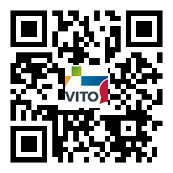 remediëringBronnenonderzoekHerhaal de basis.QuizletREFLECTERENREFLECTERENREFLECTERENREFLECTERENControlerenKan je de belangrijkste vragen uit deze les beantwoorden?Weet je wat de betrouwbaarheid van een bron is?Welke stapjes volg je om de betrouwbaarheid te onderzoeken?Hoe formuleer je een besluit over betrouwbaarheid?EvaluatieEvaluatieVul de test in via de link hiernaast.Dit doe je ten laatste op vrijdag 12 juni!Forms